ประกาศเทศบาลตำบลอิสาณอำเภอเมืองบุรีรัมย์  จังหวัดบุรีรัมย์เรื่อง  ประกาศใช้แผนพัฒนาท้องถิ่น (พ.ศ. ๒๕๖1 – ๒๕๖4) เพิ่มเติม ฉบับที่ 3*******************************************************ตามที่ เทศบาลตำบลอิสาณ ได้ดำเนินการจัดทำแผนพัฒนาท้องถิ่น (พ.ศ.2561-2564) เพื่อใช้เป็นกรอบในการจัดทำงบประมาณรายจ่ายประจำปี ได้ประกาศใช้  เมื่อวันที่  ๓๑  เดือน  ตุลาคม  พ.ศ.  ๒๕๕๙ และได้จัดทำแผนพัฒนาท้องถิ่น (พ.ศ. 2561-2564)  เพิ่มเติม ครั้งที่ 1 ประกาศใช้ ณ วันที่  26  เดือน  กรกฎาคม   พ.ศ.  ๒๕60 และได้จัดทำแผนพัฒนาท้องถิ่น (พ.ศ. 2561-2564)  เพิ่มเติม ครั้งที่ 2 ประกาศใช้ ณ วันที่  8  เดือน  พฤษภาคม   พ.ศ. ๒๕61 ไปแล้วนั้นแต่เนื่องด้วยแผนฯ ดังกล่าว ยังไม่คลอบคลุมการดำเนินงานของแต่ละท้องที่และแผนดำเนินงานประจำปีของส่วนราชการ  จึงจำเป็นต้องมีการเพิ่มเติม  แผนพัฒนาท้องถิ่น  (พ.ศ. 2561-2564)  ฉบับที่ 3และ มติคณะกรรมการพัฒนาเทศบาลตำบลอิสาณ  เมื่อวันที่  20  เดือน พฤศจิกายน  พ.ศ. ๒๕61  ได้พิจารณาเห็นชอบผ่านร่างแผนฯ ของเทศบาลตำบลอิสาณและผู้บริหารลงนามเรียบร้อยแล้วอาศัยอำนาจระเบียบกระทรวงมหาดไทยว่าด้วยการจัดทำแผนขององค์กรปกครองส่วนท้องถิ่น พ.ศ. ๒๕๔๘ ข้อ ๑๗ (๔) และแก้ไขเพิ่มเติม (ฉบับที่ 3) พ.ศ. 2561  จึงประกาศใช้แผนพัฒนาท้องถิ่น         (พ.ศ.๒๕๖๑ – ๒๕๖๔) เพิ่มเติม ฉบับที่ 3  ของเทศบาลตำบลอิสาณ  อำเภอเมืองบุรีรัมย์ จังหวัดบุรีรัมย์		จึงประกาศมาให้ทราบโดยทั่วกัน			ประกาศ ณ วันที่  22  เดือน  พฤศจิกายน   พ.ศ.  ๒๕61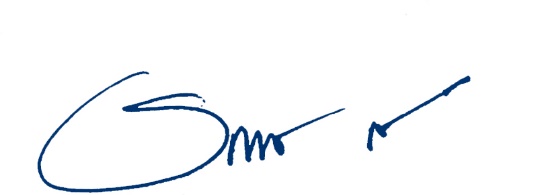 (นายสุพจน์  สวัสดิ์พุทรา)				         นายกเทศมนตรีตำบลอิสาณ